You Can’t Buy Advertising forthe Price of Our Membership!Our OFBPA Members just got 3 FREE listings in the current Business & Community Guide…One by Business NameOne by Contact NameOne in Classified ListingOur membership is only $75 per year with many benefits including the distribution of 5,000 OFBPA Business & Community Guides annually to our local business and community. OFBPA “hands” them out at all meetings and event throughout the year. Contact Sharon to insure your business is in next year’s publication!WHY JOIN?3 Free listings in the Business Directory & Community Guide 2018                                                            (new directories published Fall, 2017)Free listing on our OFBPA website					Discount fee for all OFBPA sponsored eventsHost/Speaker opportunities for monthly meetings	Monthly Bulletin – Business event listing		Networking meetings and eventsHelp marketing your small businessReferralsOpportunity to partner with other businessesPost your business on our Facebook pagePromote your business in our monthly newsletters  Don’t miss another opportunity to 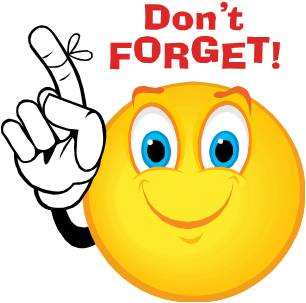                  GET YOUR BUSINESS NOTICED!